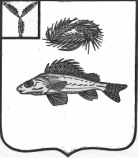 АДМИНИСТРАЦИЯ
МАРЬЕВСКОГО  МУНИЦИПАЛЬНОГО ОБРАЗОВАНИЯЕРШОВСКОГО  РАЙОНАСАРАТОВСКОЙ ОБЛАСТИПостановлениеот 20.02.2018 г.                                                № 4«О создании  паводковой комиссиипо пропуску и контролю за стокомпаводковых вод».	В целях организованного пропуска паводковых вод и обеспечения безопасности жизни людей и животных, сохранности от разрушений дорог, мостов, плотин и  других гидротехнических  сооружений на территории Марьевского муниципального образования ПОСТАНОВЛЯЮ:Создать паводковую комиссию в составе: Председатель комиссии: Яковлев С.И. – глава Марьевского МОЧлены комиссии:             - Глава КФХ «Захаров О.В.» - Захаров О.В. (по согласованию).- Депутат собрания Марьевского МО – Гришанов А.Е. (по согласованию).- Глава КФХ «Белохвостов Н.Н» - (по согласованию).- Председатель ТОС «Марьевка» - Артамонова Г.И.Поручить паводковой комиссии в срок до  01 марта 2018 года разработать план мероприятий по обеспечению безаварийного пропуска паводковых вод на территории Марьевского МО.Рекомендовать КФХ «Захаров О.В.» Захарову О.В. и Главе КФХ «Садко» Белохвостову Н.Н. выделить в распоряжение паводковой комиссии в экстренных случаях необходимую технику.Право контроля за выполнением данного постановления оставляю за собой.Глава Марьевского МО			                            Яковлев С.И.Приложение к постановлениюот 20.02.2018 г.   № 4План мероприятий по проведению противопаводковых работпо Марьевскому муниципальному образованию на 2018 годс. МарьевкаПлотина на пр. Ирригационный ( Водохранилище- V- 2,8 т.м.3).- расчистить дорогу и обход пруда- очистить проезжую часть плотину от снега – до 05.03.2018 г.- подготовить сбросной сифон Ду- 500 мм для аварийного сброса воды – до 10.03.2018 г.2.  Плотина на пр. Полуденка.- очистить проезжую часть плотину от снега – до 05.03.2018 г.- проверить и по необходимости очистить сбросные трубы от снега, льда, мусора – до 10.03.2018 г.3.  Плотина на пр. Комсомолец.- очистить проезжую часть плотину от снега – до 10.03.2018 г.- проверить и по необходимости очистить сбросные трубы от снега, льда, мусора – до 10.03.2018 г.п. Красный боецПлотина на пр. Коммунарский – основной въезд в п. Красный боец.- очистить ж/б трубу Ду – 1,2 м от снега – до 15.03.2018 г.Пруд Новый- расчистить обход до 15.03.2018 г.3.  Пруд Богдашинский- расчистить дорогу, очистить от снега сбросную трубу – до 15.03.2018 г.